SISU 07-TURNAUSINFO 30.3.2019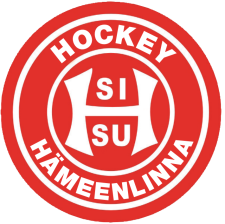 SäännötJokainen joukkue pelaa turnauksessa 3 alkusarjan ottelua ja sijoitusottelun eli yhteensä 4 ottelua. Yksi ottelu kestää 25 min juoksevaa peliaikaa. Koska kelloa ei pysäytetä, rangaistukset tuomitaan seuraavasti: pieni rangaistus eli 1 min aiheuttaa rangaistuslaukauksen, iso rangaistus 5 min => 8 min, käytösrangaistus 10 min => 15 min juoksevaa aikaa. Aikalisän käyttö ei ole sallittu. Voitosta saa 2 pistettä ja tasapelistä 1 pisteen. Tasapisteissä tulos ratkaistaan seuraavasti: 1. keskinäisen ottelun tulos 2. maaliero (tehdyt/päästetyt) 3. tehtyjen maalien lkm 4. arpa.Järjestäjä ei vastaa pelaajille sattuneista tapaturmista. Jokainen seura/joukkue vastaa siitä, että pelaajilla on voimassa olevat tapaturmavakuutukset.Otteluohjelma, aikataulu ja tulospalveluTurnaushalli sijaitsee osoitteessa Kiekkoritarinkuja 5, 13130 Hämeenlinna, vasen kaukalo. Pukukopit:
1: Sisu ja FoPS
2: TarU ja SoPa
3: HJK
4: EKSTurnaustoimisto sijaitsee hallin toisessa kerroksessa keskikäytävätasanteen päädyssä (oranssi koppi). Turnauksessa on ensiapupiste, joka päivystää kaukaloiden välisellä käytävällä.
Hallilla käy maksuvälineeksi vain käteinen.Ottelussa käytetään Gameresultonline –tulospalvelua, josta voi seurata otteluiden tuloksia. 
Joukkueet lisäävät kokoonpanonsa suoraan gameresultonline.com ohjelmaan. Lähetämme joukkueiden yhteyshenkilöille tunnukset. RuokailuTurnauksessa tarjoillaan etukäteen varattu lounas pelaajille ja joukkueen toimihenkilöille jäähallilla hintaan 9 €/hlö. Lounas laitetaan tarjolle pukukoppikäytävään, josta ruoka haetaan ja kukin joukkue ruokailee omassa pukukopissaan. Lounaan toimittaa hallille Tasolounas/Royalcatering Oy ja tarjolla on kanapasta (laktoositon, munaton), hedelmäinen vihersalaatti, leipä, levite, maito, mehu ja vesi. Joukkueen aikuiset vastaavat ruokailun sujumisesta ja roskien päätymisestä jätesäkkeihin.
Joukkueille on varattu lounas ilmoittautumislomakkeessa ilmoitetun määrän mukaisesti. Jos ruokailijoidenne määrä on muuttunut ilmoittautumislomakkeella ilmoitetusta, pyydämme ilmoittamaan muutoksesta sekä mahdollisista erikoisruokavalioista 12.3.2019 mennessä: outi.pohjanvirta@mouseout.fi
PalkinnotKaikki pelaajat palkitaan mitalein ja voittajajoukkue pokaalilla. Lisäksi jokaisesta joukkueesta palkitaan ”sisukkain” pelaaja. Joukkueen johtaja ilmoittaa joukkueensa ”sisukkaimman pelaajan” nimen kuuluttajalle noin 10 min ennen viimeisen ottelun päättymistä. Palkinnot jaetaan heti sijoitusotteluiden päätyttyä.MaksutTurnausmaksusta ja ruokailusta lähetetään lasku joukkueen ilmoittamaan sähköpostiosoitteeseen. Varausmaksu laskutetaan etukäteen ja loput turnausmaksusta sekä ruokailut heti turnauksen jälkeen. Huom! Maksaessa on käytettävä viitenumeroa, muuten maksu ei kirjaudu laskujen seurantajärjestelmään ja siitä lähetetään muistutus. Tapahtumapaikka ja muut ohjeetTurnaus järjestetään Jääurheilukeskus Hakiolla, os. Kiekkoritarinkuja 5, 13130 Hämeenlinna. Jokainen joukkue vastaa pukukoppinsa siisteydestä. Hämeenlinnan Liikuntahallit Oy laskuttaa epäsiististä pukukopista 150 €.Tiedustelut:
Outi Pohjanvirta p.045-1531 340, outi.pohjanvirta@mouseout.fi
TERVETULOA!ALKUSARJARUOKAILU110:00-10:25SisuTarU11:00TarU210:30-10:55SoPaEKS11:10EKS311:00-11:25FoPSHJK11:35HJK11:25-11:35jäänajojäänajo11:45FoPS411:35-12:00SisuSoPa12:10Sisu512:05-12:30HJKTarU12:20SoPa612:35-13:00FoPSEKS13:00-13:10jäänajojäänajo713:10-13:35SisuEKS813:40-14:05FoPSTarU914:10-14:35HJKSoPa14:35-14:45jäänajojäänajoSIJOITUSOTTELUTSIJOITUSOTTELUT1014:45-15:10sijat 5-615:10palkintojen jakopalkintojen jako1115:20-15:45sijat 3-415:45palkintojen jakopalkintojen jako15:55-16:20sijat 1-2